EKORNPLAN for uke 12-14Hei!Vi har hatt to uker med oppfriskning av FORUT og Sivatas. Vi har hørt på sangene og snakket mye om hvordan Sivatas har det i hjemlandet sitt. Disse ukene brukte vi tid på å lage ting til basaren vår. Vi fordelte oppgavene på huset og med godt samarbeid klarte vi å lage fuglemat (laget av skogmusbarna + gul gruppe), eplesyltetøy (laget av blå og gul gruppe), ullsåler (tovet av førskolebarna), kort (malt med trykk og klinkekuler av ekornbarna) samt ca 70 nybakte brød som ble laget på selveste basardagen (laget på alle avdelingene). I tillegg bakte Hilde boller som ble solgt i kafèen på ettermiddagen. Basaren var en stor suksess, med ivrige, flinke selgere bak diskene og kjøpeglade foreldre, besteforeldre, tanter og onkler  Tusen takk for flott innsats av barn og voksne i barnehagen og tusen takk til alle dere som tok turen til vår FORUTbasar! Fortjenesten ble 3800 kr! Disse pengene sendes til årets barneaksjon   Ellers har vi startet opp med grupper på tvers av Ekorn og Grevling. Dette gjelder i hovedsak blå og gul gruppe. Målet er at barna skal bli godt kjent med hverandre og få leke med sine jevnaldrende på begge avdelinger. Så langt har det vært veldig positivt. De har grupper alle dager unntatt mandager, og de har forskjellige aktiviteter hver dag. Vi fortsetter med ordningen utover våren. Vi bruker den neste uka på å lage litt påskepynt. Onsdag i uke 12 skal 5-åringene på aketur til Fremadbanen sammen med førskolebarna. De reiser med bussen kl 09.30 og må derfor vøre i bhgen seinest kl 09.15. Torsdag blir det felles samlingsstund og fredag i uke 12 er dere Ekornforeldre hjertelig velkommen til påskefrokost med oss Da serverer vi hjemmebakt brød med godt pålegg samt melk, juice, kaffe og te  Frokosten begynner kl 08.00. Håper dere tar dere tid til å starte dagen sammen med oss!Mandag og tirsdag uke 13 vil Grevling og Ekorn være slått sammen og vi kommer til å være på Ekornavdelingen. Barnehagens åpningstid vil være 08.00 -15.30 disse dagene. Ukas overbegrep: KROPPEN og MØBLERVi ønsker dere alle en riktig god påske!Hilsen Gabriela, Gry, Nina og ElinMandagTirsdagOnsdagTorsdagFredag19.Møtedag 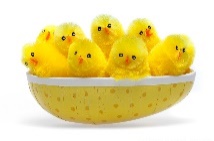 20.AktivitetsgrupperVi lager påskepynt21.5- og 6-åringene til Fremadbanen.Gul gruppe på tur og spiser maten ute22.Felles samlingstund kl 10.30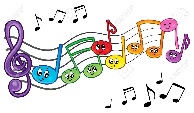 23.Påskefrokost på Ekorn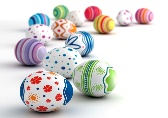 UKAS OVERBEGREP: KROPPENUKAS OVERBEGREP: KROPPENUKAS OVERBEGREP: KROPPENUKAS OVERBEGREP: KROPPENUKAS OVERBEGREP: KROPPEN26.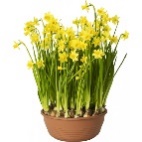 Ekorn og Grevling er sammen på Ekornavdelingen27.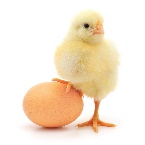 Ekorn og Grevling er sammen på Ekornavdelingen28.BHG`en stengtGOD PÅSKE!29.SkjærtorsdagBhg`en stengt30.LangfredagBhg`en stengt2.2. påskedagBhg`en stengt3.Aktivitetsgrupper på tvers av avdelingen4.SpråkgrupperBlå og gul har grupper på tversRød: spille spill5.TurdagGul gruppe leker på Ekorn6.Fredagsdisco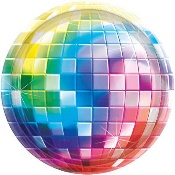 UKAS OVERBEGREP: MØBLERUKAS OVERBEGREP: MØBLERUKAS OVERBEGREP: MØBLERUKAS OVERBEGREP: MØBLERUKAS OVERBEGREP: MØBLER